
This teacher checklist must be completed and included with the student application.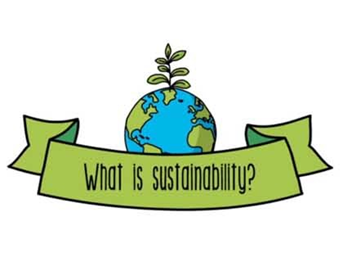 Teacher Checklist:LI FACS Teacher: ___________________________     School District: ______________________ School Name: ______________________________      Contact Email: _______________________ Contact Phone # Day: _______________________       Cell: ________________________________ Student(s) Names: ______________________________________________________________________________________________________________________________________________________  Teacher initials:                                                                                                  Student initials_____Single /group entries are limited to your top three projects per teacher               _____ _____ Group entries should be submitted as ONE project 	_____ _____ Incomplete entries will be disqualified                                                                  _____ _____ Screen for neatness, spelling, grammar and accuracy                                          _____ _____ Entries not typed must be written legibly in ink                                                    _____ _____ Complete the rubric before submission                                                                 _____ _____ Pictorial representation is included                                                                       _____